ПАВЛОДАР ҚАЛАСЫНЫҢ                                                                        АКИМАТ                                       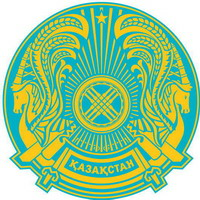                ӘКІМДІГІ                                                                               ГОРОДА ПАВЛОДАРА«ПАВЛОДАР ҚАЛАСЫ                                                                 ГУ  «ОТДЕЛ ОБРАЗОВАНИЯБІЛІМ БЕРУ БӨЛІМІ» ММ                                                                  ГОРОДА  ПАВЛОДАРА» 140000, Павлодар қаласы                                                                      140000, город Павлодар   Кривенко көшесі, 25                                                                                   ул. Кривенко, 25                тел./факс.: 32-21-67                                                                                 тел./факс.: 32-21-67             БҰЙРЫҚ                                                                   ПРИКАЗ   2012 ж. «19» қыркүйек                                             № 1-20/ 290    №  1-20/ 290                                                           «19»  сентябрь .Астана қаласынаіссапар туралы2012 жылғы 18 қыркүйектегі  № 1-07/202 Павлодар облысының білім беру басқармасының бұйрығы негізінде БҰЙЫРАМЫН:1. 2012 жылғы 23 кыркүйек – 3 қазан күндері аралығында оқушылардың функционалдық сауаттылығын тексеруге арналған және шетел тілдері бойынша бейіндік пәндердің тест тапсырмаларын әзірлеу жөніндегі республикалық комиссиясының құрамына қатысу үшін келесі педпгогтар жіберілсін:О. Д. Бабажанова - № 12 ЖОМ, қазақ тілі пәнінің мұғалімі;Б. М. Елемесова - № 39 ЖОМ, ағылшін тілі пәнінің мұғаліміі;Н. В. Виндерголлер - № 24 ЖОМ, физика пәнінің мұғалімі;Т. Г. Сигакова – Стикс мектебінің француз тілі пәнінің мұғалімі;Т. Р. Мокраусова - № 9 ЖОМ, неміс тілі пәнінің мұғалімі.2. Іссапар шығыстары ҰТО есебінен төленеді.      3. Іссапар кезінде негізгі жұмыс орны бойынша орташа еңбек жалақысы сақталсын.4. Бұйрықтың орындалуын бақылау әдістемелік кабинет меңгерушісі  Ш.С. Нұрахметоваға жүктелсін.	Білім беру бөлімінің бастығы                                З. МұқашеваКелісілді:                     Білім беру бөлімі бастығының  орынбасары  Г. ШиндлярскаяТанысты:                     Әдістемелік кабинет меңгерушісі Ш.С. НұрахметоваПАВЛОДАР ҚАЛАСЫНЫҢ                                                               АКИМАТ ГОРОДА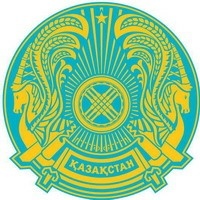 ӘКІМДІГІ                                                                                         ПАВЛОДАРА«ПАВЛОДАР ҚАЛАСЫ                                                            ГУ  «ОТДЕЛ ОБРАЗОВАНИЯБІЛІМ БЕРУ БӨЛІМІ» ММ                                                            ГОРОДА  ПАВЛОДАРА» 140000, Павлодар қаласы                                                                      40000, город ПавлодарКривенко көшесі, 25                                                                                 ул. Кривенко, 25тел./факс.: 32-21-67                                                                                 тел./факс.: 32-21-67             БҰЙРЫҚ                                                                                        ПРИКАЗ2012 ж. « 20 »  қыркүйек                                                 № 1-18/ 1155№ 1-18/ 1155                                                           « 20 » сентябрь  2012 г.Курстарға жіберу туралы 2012 жылғы 4 мамырдағы № 1-13/208 ББЖ КБАРИ хаты негізінде БҰЙЫРАМЫН: 1. 2012 жылғы 24-28  қыркүйек күнднрі аралығында электрондық оқыту жобасы «Научно-методическое обеспечение внедрения системы электронного обучения (e-learning)» тақырыбы бойынша бюджеттік курсқа пән мұғалімдері жііберілсін:2. 2012 жылғы 17 - 21  қыркүйек күнднрі аралығында электрондық оқыту жобасы «Научно-методическое обеспечение внедрения системы электронного обучения (e-learning)» тақырыбы бойынша бюджеттік курсқа (қосымша) пән мұғалімдері жііберілсін:  3. Курстық қайта даярлау кезеңінде жұмыс орны бойынша орташа жалақылары сақталсын.  4. Бұйрықтың орындалуын бақылау әдістемелік кабинет меңгерушісі   Ш.С. Нұрахметоваға жүктелсін.Білім беру бөлімінің бастығы                                З. МұқашеваКелісілді:                     Білім беру бөлімі бастығының орынбасары  Г. ШиндлярскаяТанысты:                          Әдістемелік кабинет меңгерушісі  Ш.С. Нұрахметова Л.В.  Ланкович - № 6 ЖОМТ.А. Потехина - № 9 ЖОМБ.К . Имангазина - № 11 ЖОМА. А. Корниец  - № 13 ЖОМШ.А . Ахметжанова.- № 14 ЖОММ. Б.  Жетенова - № 18 ЖОМГ. В.Ефременко - № 18 ЖОМЖ. Т. Искакова - № 23 ЖОМГ.С Жумабекова - № 27 ЖОМТ.А. Грайко - № 27 ЖОМК. А. Фалеева - № 28 ЖОМЗ. Б. Наскенова - № 34 ЖОМТ. В. Гульм - № 36 ЖОМН. В. Изергина - № 36 ЖОМ А. Е. Каусова - № 41 ЖОМО. С. Авдеюк - № 41 ЖОМР. К. Турсунова - № 42 ЖОМЕ. В. Иванова - № 42 ЖОМЕ. Е. Бознак – Стикс мектебі Г. С. Мергалимова - № 18 ЖОМТ. П. Фоменко - № 41 ЖОМД. Б. Абраева - № 35 ЖОМ